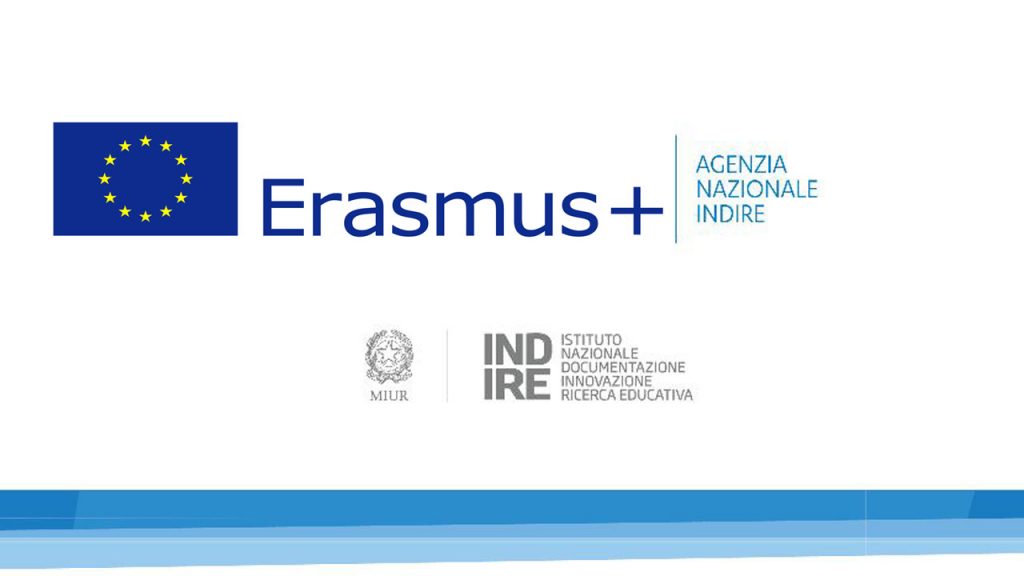 ALL.AAl dirigente scolastico dell’I.C.”Carlo Alberto Dalla Chiesa”San Giovanni La PuntaISTANZA DI CANDIDATURA PROGETTO ERASMUS #GET READY 4 FUTURE I sottoscritti __________________________________________________________________ Genitori dell’alunno/a _________________________________________________________ Chiedono che il proprio figlio/a __________________________________________frequentante la classe ____________ sez. _________________ di scuola _________________________-possa partecipare a tutte le attività previste dal progetto ERASMUS KA229-SCHOOL EXCHANGE PARTNERSHIPS  #GET READY 4 FUTUREA tal fine dichiarano DI ESSERE DISPONIBILI  AD OSPITARE I PARTNER IN CASO DI MOBILITA’ FISICA;DI AUTORIZZARE IL/LA PROPRIO/A FIGLIO/A AD EFFETTUARE LA MOBILITA’ NEI PAESI PARTNER  di aver preso visione dell’avviso interno e che il proprio/a figlio/a è in possesso dei seguenti requisiti di ammissione:Descrivere la motivazione che spinge l’alunno a partecipare al progetto_____________________________________________________________________________________________________________________________________________________________________________________________________________________________________________________________________A tal fine si allegano:Documento di riconoscimento di entrambi i genitori (in corso di validità);Copia delle certificazioni linguistiche e/o della partecipazione ai progetti per i quali si è richiesta l’attribuzione del punteggioInformativa ex art. 13 D.Lgs. n.196/2003 e ex art. 13 del Regolamento Europeo 2016/679, per il trattamento dei dati personali dei dipendentiIl/la sottoscritto/a con la presente, ai sensi degli articoli 13 e 23 del D.Lgs. 196/2003 (di seguito indicato come “Codice Privacy”) e successive modificazioni ed integrazioni,                           AUTORIZZAL’Istituto al trattamento, anche con l’ausilio di mezzi informatici e telematici, dei dati personali forniti dal sottoscritto; prende inoltre atto che, ai sensi del “Codice Privacy”, titolare del trattamento dei dati è l’Istituto e che il sottoscritto potrà esercitare, in qualunque momento, tutti i diritti di accesso ai propri dati personali previsti dall’art. 7 del “Codice Privacy” e dal Capo III del Regolamento (ivi inclusi, a titolo esemplificativo e non esaustivo, il diritto di ottenere la conferma dell’esistenza degli stessi, conoscerne il contenuto e le finalità e modalità di trattamento, verificarne l’esattezza, richiedere eventuali integrazioni, modifiche e/o la cancellazione, nonché l’opposizione al trattamento degli stessi).Data______________________							Firma di entrambi i genitoriIn caso di firma e richiesta da parte di uno solo dei due genitori il firmatario dichiara di essere consapevoledelle conseguenze amministrative e penali per chi rilasci dichiarazioni non corrispondenti a verità ai sensi del DPR 245/2000 e di aver effettuato la richiesta in osservanza delle disposizioni sulla responsabilità genitoriale di cui agli art.316, 337 ter, 337 quarter del codice civile che richiedono il consenso di entrambi i genitori.S. G. La Punta,                                                                                     Firma del genitore/tutore legale richiedenteCRITERISPAZIO RISERVATO AL CANDIDATOSPAZIO RISERVATO ALLA COMMISSIONEVoto di comportamento OTTIMO                          punti 3DISTINTO                        punti 2Voto di lingua inglese VOTO 10                         punti 3VOTO 9                            punti 2VOTO 8                            punti 1Voto di scienze VOTO 10                         punti 3VOTO 9                            punti 2VOTO 8                           punti 1Voto di tecnologia VOTO 10                         punti 3VOTO 9                            punti 2VOTO 8                            punti 1Partecipazione a progetti di coding/scienze/robotica Punti 1 per ogni attestato di partecipazione max 3 puntiCertificazioni lingua inglese Punti 1 per ogni attestato di partecipazione max 3 puntiMOTIVAZIONE Max punti 2 attribuibili dalla sola commissioneDa riportare nello spazio sottostante/